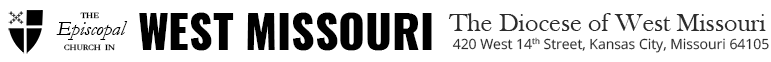 This form is for the nomination of an active member of Church of the Redeemer to be considered for appointment to the Search Committee for a new Rector. Please prayerfully reflect on who in your congregation might be best suited to be considered for this position.  It is important to nominate persons who can faithfully represent your church, who are respected for their individual ministry, and who are committed to your church. Be sure to gain their permission before submitting this nomination. Individuals may also use this form to nominate themselves for the search committee. Additional pages may be added if you need additional space for your responses. PLEASE PRINTNominee’s Name: Todd PuntneyEmail: todd.puntney@gmail.comPhone: (540) 419-0602 (cell)List ministries this person has been involved in at our church:Lector, Vestry (2019-2022), choir, facilitator during “Way of Love” series (2019), Cursillo (Secretariat), Lay Teaching Committee (Vince Staggs), unofficial adjunct member of the Altar Guild, VBS (2019)In your opinion, why is this person qualified to be a search committee member?I value the dynamism of our church family and deeply appreciate how much it supports those in need in the community as well as those close to home. As members since 2016, Suzanne and I have valued Redeemer and the spirit that animates it, particularly after having been part of eight other parishes during our time in the Marine Corps. Those diverse experiences could perhaps provide me with a different yet complementary perspective that would contribute to the search committee’s efforts and to Redeemer’s mission as it looks to the future.Have you spoken with this person and gained permission to submit this nomination? Self-nomination.